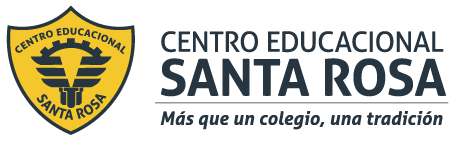 DIRECCIÓN ACADÉMICADEPARTAMENTO ELABORACION INDUSTRIAL DE ALIMENTOSRespeto – Responsabilidad – Resiliencia – Tolerancia-   NRDC/20INSTRUCCIONES:LEE ATENTAMENTE LAS INSTRUCCIONES APLICA LO APRENDIDO EN LAS GUIAS ENTREGADASACTIVA TU CAPACIDAD DE APLICAR NUEVOS CONOCIMIENTOSCUALQUIER DUDA O CONSULTA ESCRIBIR AL CORREO elaboracioncestarosa@gmail.comUnidad 1 -Modulo Envasado y rotulación    (10 puntos)1.- Seleccione un envase de yogurt, identificar la marca, luego revisa en su exterior alguna simbología que de cuenta del tipo de plástico del cual fue fabricado.Saca una foto del logo encontrado en el envase de yogurtCompara el tipo de logo con el material utilizadoConcluye si el tipo de plástico utilizado para el envase de yogurt es el apropiado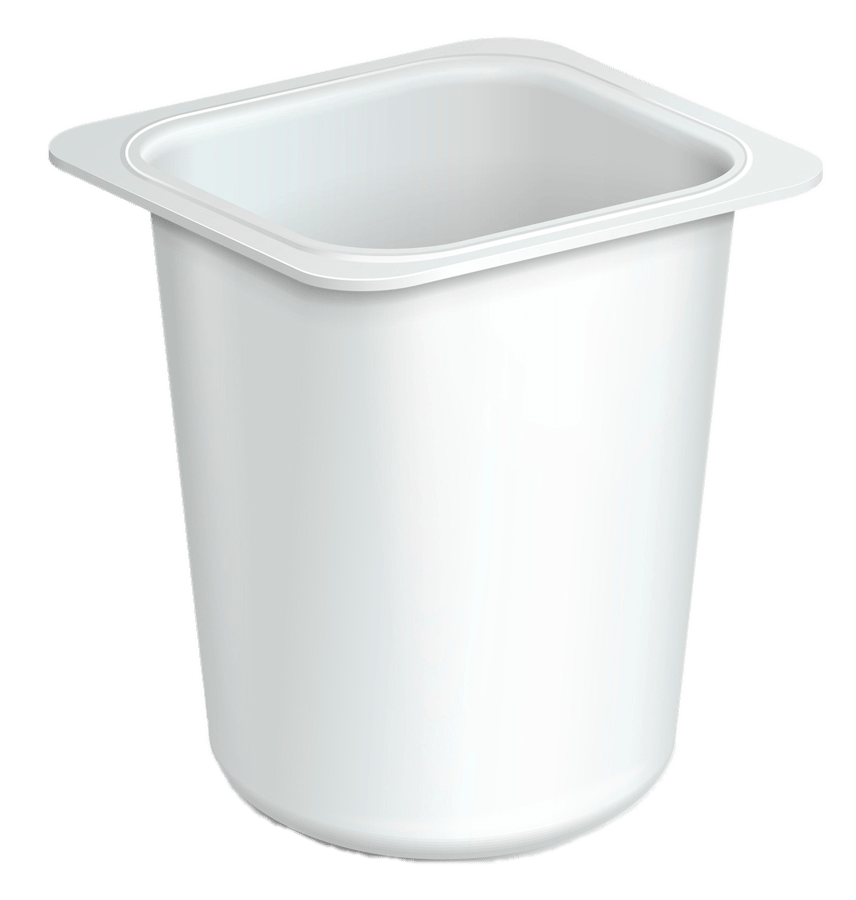 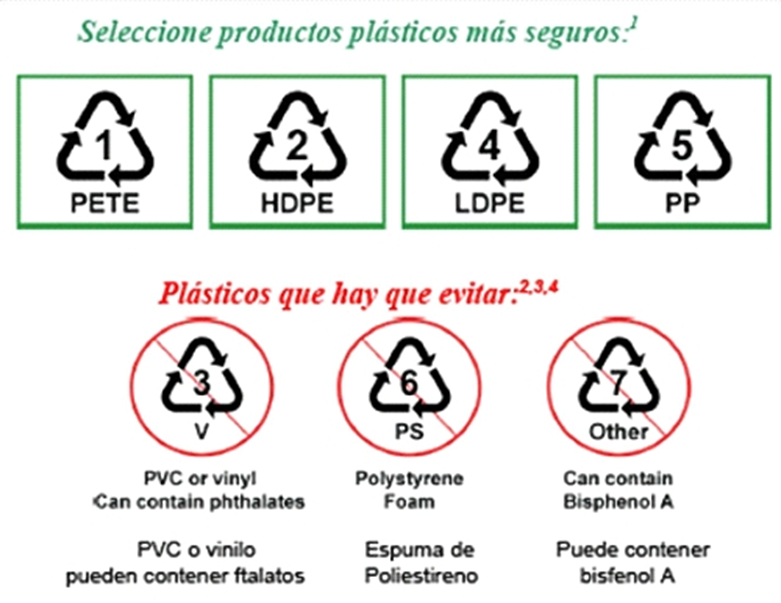 Unidad 1 -Modulo Manejo de Desechos de la Industria Alimentaria.  (10 puntos)Introducción:Hay numerosas herramientas online que permiten medir la huella de carbono introduciendo algunos datos acerca de las actividades cotidianas. Sin embargo, hay que ser cuidadoso al utilizar sistemas de cálculo de otros países, ya que muchas veces los parámetros utilizados para medir las emisiones de un país o región son muy distintos a los que se utilizan en otros.2.- Aplica cálculo de medición de huella de carbono de las actividades cotidianas utilizando la página web Green Solutions.Http://Www.Greensolutions.ClHttp://www.Carbonfootprint.ComRealiza una captura de pantalla utilizando su teclado: Presione la tecla Imp Pnt. Que verifique el calculo realizado, anexando la imagen a las respuestas de la prueba.Unidad 1 -Modulo Tratamientos de Conservación      (10 puntos)CASO:Del producto de elaboración Industrial cecinero VIENESA, se detallan todos los insumos alimentarios y aditivos utilizados para su producción y conservación.Insumos: VIENESA TRADICIONAL3.-Deberas ordenar el listado, de acuerdo con el criterio de clasificación de Alimentos todos sus ingredientes de elaboración, utilizando para esto el siguiente esquema: animal   vegetal  químico       Energético     Constructores     Reguladores                     Glúcidos             Proteicos               lípidos 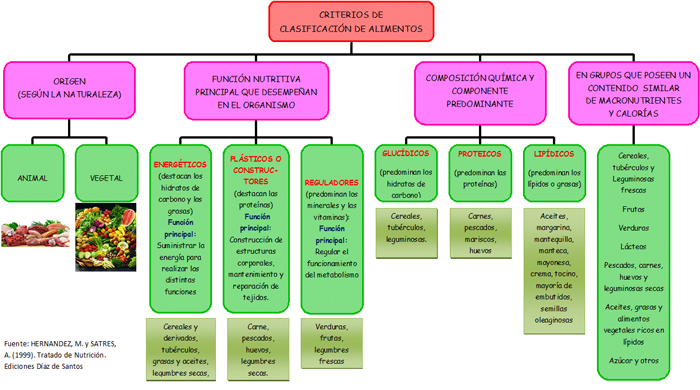 DESARROLLO DE LA RESPUESTA.Carne de cerdoGrasa de cerdoProteína de soyaHarina de maízAguaSalConservante NitritosColorante azorrubinaSazonador glutamato monosódicoEmulsionante polifosfato de sodioSaborizante de jamón